Your contact:Dirk Rott, Marketing Manager	15 February 2021 
    Press release WA2101: Pulse number completely freely definable 
Images and text material are released for publication in the trade press (print and online). Please send us a specimen copy after publication. Thank you very much for your efforts._____________________________________________________________________
Incremental encoder series WDGP with freely definable pulse numberPulse number completely freely definableThe optimum pulse number for every applicationAre you looking for a compact incremental encoder with high resolution or with a "crazy" pulse count? Then you are absolutely right with the WDGP series from Wachendorff Automation.The proven Wachendorff magnetic sensor technology is now available with ANY pulse count from 1 to 16,384 pulses per revolution. This means that high-precision measurements can be realized in the smallest installation space. The series can be supplied with any pulse count from 1 to 16,384 I/rev and a zero pulse. The zero pulse can be set freely.The inverted signals, the output TTL and HTL can also be selected when ordering.The encoders are available in a very compact 36 mm design or in the quasi-industrial standard of 58 mm. The wide operating temperature range of -40 °C to +85 °C and the high resistance to other environmental stresses, such as vibration and shock, show that they have also been developed for use in off-road vehicles, among other applications.Further information: https://www.wachendorff-automation.com/wdgp-encoder-incremental-en/Image material (Wachendorff Automation):

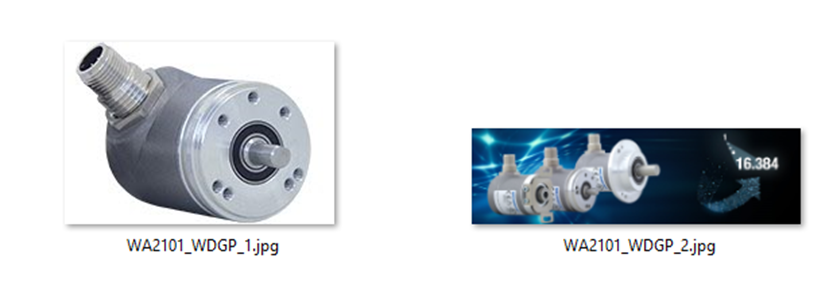 